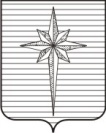 АДМИНИСТРАЦИЯ ЗАТО ЗВЁЗДНЫЙпостановление12.12.2017 										         № 1548Об утверждении Схемы расположения земельного участка на кадастровом плане территории ЗАТО Звёздный 	В соответствии со статьёй 11.10 Земельного кодекса Российской Федерации и на основании заявления генерального директора ООО «Абсолют» Ибадлаева М.А. от 08.12.2017 № СЭД-197-07-10-473 администрация ЗАТО Звёздный постановляет:	1. Утвердить прилагаемую Схему расположения земельного участка площадью 901 кв.м, категория земель: земли населённых пунктов, разрешённое использование: среднеэтажная жилая застройка, расположенного на кадастровом плане территории кадастрового квартала 59:41:0010001 по адресу: Пермский край, п. Звёздный, ул. Лесная, 3, территориальная зона многоэтажных многоквартирных домов в 2-9 этажей (Ж-1).2. Отделу землеустройства и охраны окружающей среды администрации ЗАТО Звёздный направить настоящее постановление в срок не позднее пяти рабочих дней со дня его принятия в ФГБУ «Федеральная кадастровая палата Федеральной службы государственной регистрации, кадастра и картографии». 	3. Наделить ООО «Абсолют» правом на обращение без доверенности с заявлением о государственном кадастровом учёте образуемого земельного участка и государственной регистрации права муниципальной собственности образуемого земельного участка.	4. Опубликовать (обнародовать) настоящее постановление установленным порядком в информационном бюллетене ЗАТО Звёздный «Вестник Звёздного».	5. Настоящее постановление вступает в силу после дня его официального опубликования.	6. Контроль за исполнением постановления возложить на первого заместителя главы администрации ЗАТО Звёздный Юдину Т.П.Глава администрации ЗАТО Звёздный 				         А.М. Швецов